СУМСЬКА МІСЬКА РАДАVIІІ СКЛИКАННЯ XXVII СЕСІЯРІШЕННЯРозглянувши звернення СУМСЬКОЇ МИТНИЦІ ДЕРЖАВНОЇ МИТНОЇ СЛУЖБИ УКРАЇНИ від 02 лютого 2022 року № 7.24-08-1/21/6/711, відповідно до статей 6, 15 Закону України «Про оренду державного та комунального майна», пункту 28 Порядку передачі в оренду державного та комунального майна, затвердженого постановою Кабінету Міністрів України від 03.06.2020         № 483 «Деякі питання оренди державного та комунального майна», враховуючи пропозиції постійної комісії з питань законності, взаємодії з правоохоронними органами, запобігання та протидії корупції, місцевого самоврядування, регламенту, депутатської діяльності та етики, з питань майна комунальної власності та приватизації Сумської міської ради (протокол                                                           від 17 лютого 2022 року № 20), керуючись статтею 25, частиною п’ятою статті 60 Закону України «Про місцеве самоврядування в Україні», Сумська міська радаВИРІШИЛА:1. Внести зміни в додаток до рішення Сумської міської ради                                                  від 23 вересня 2020 року № 7392-МР «Про затвердження Переліку другого типу об’єктів комунальної власності Сумської міської територіальної громади, що підлягають передачі в оренду без проведення аукціону» (зі змінами), доповнивши його пунктом 36 наступного змісту:2. Координацію виконання цього рішення покласти на заступника міського голови згідно з розподілом обов’язків.Сумський міський голова                                                              Олександр ЛИСЕНКОВиконавець: Клименко Юрій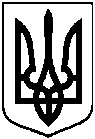 від 31 серпня 2022 року № 3055-МРм. СумиПро внесення змін до рішення Сумської міської ради від 23 вересня 2020 року                 № 7392-МР «Про затвердження Переліку другого типу об’єктів комунальної власності Сумської міської  територіальної громади, що підлягають передачі в оренду без проведення аукціону» (зі змінами) (щодо                                 пл. Покровської, буд. 2)36.м. Суми,                 пл. Покровська,буд. 2нежитлові приміщеннядля розміщення службових приміщень СУМСЬКОЇ МИТНИЦІ ДЕРЖАВНОЇ МИТНОЇ СЛУЖБИ УКРАЇНИ187,2